KEMENTERIAN PENDIDIKAN DAN KEBUDAYAAN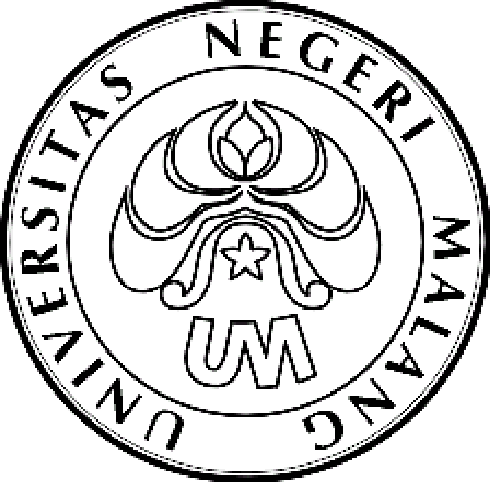 UNIVERSITAS NEGERI MALANG (UM)Jalan Semarang 5, Malang 65145Telepon: 0341-551312Laman: www.um.ac.id PENGUMUMANNomor: 15721/UN32.III/KM/2014tentangPemenang Kompetisi Penulisan Rubrik Majalah KomunikasiUniversitas Negeri Malang Tahun 2014Berdasarkan Hasil Penilaian Dewan Juri Kompetisi Penulisan Rubrik Majalah Komunikasi Universitas Negeri Malang Tahun 2014 diputuskan 3 pemenang untuk masing-masing kategori sebagai berikut:KATEGORI OPINIKATEGORI PUSTAKAKATEGORI CERPENBagi Pemenang dapat mengambil hadiah dan piagam penghargaan pada hari Senin - Jumat tanggal 27 -31 Oktober 2014 pada jam kerja di Subag MPIKA Ged. A3 Lt 3 UM.Demikian pengumuman ini dibuat untuk dipergunakan sebagaimana mestinya.Malang, 17 Oktober 2014Wakil Rektor III,TTDDrs. H. Sucipto, M.S                                                                                 NIP 19610325 198601 1 001